Press Release :  at approximately 8:53 AM the Jackson County Sheriff’s Office received a call advising that a 17 year old male was found unresponsive in his home.  Deputies arrived at the residence where he was pronounced dead.  Investigators are looking into the death and the victim is being sent to the Arkansas State Crime Lab for an autopsy.  The name of the victim has not been released due to his age.Lt. Ricky MoralesJackson County Sheriff’s OfficeCriminal Investigation Division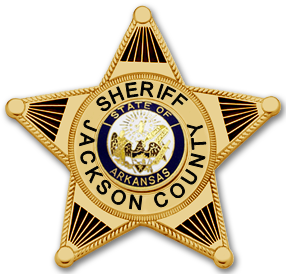 JACKSON COUNTY SHERIFF’S OFFICEOFFICIAL PRESS RELEASE